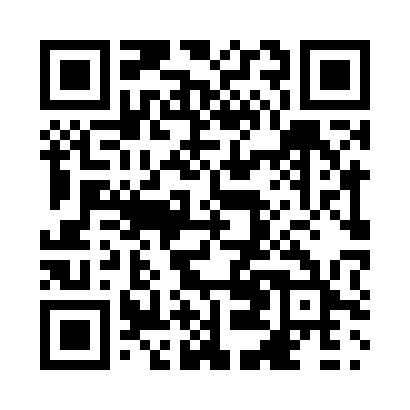 Prayer times for Squirreltown, Nova Scotia, CanadaMon 1 Jul 2024 - Wed 31 Jul 2024High Latitude Method: Angle Based RulePrayer Calculation Method: Islamic Society of North AmericaAsar Calculation Method: HanafiPrayer times provided by https://www.salahtimes.comDateDayFajrSunriseDhuhrAsrMaghribIsha1Mon3:445:391:246:469:1011:032Tue3:455:391:246:469:0911:033Wed3:465:401:256:469:0911:024Thu3:475:401:256:459:0911:025Fri3:485:411:256:459:0811:016Sat3:495:421:256:459:0811:007Sun3:515:431:256:459:0810:598Mon3:525:431:256:459:0710:589Tue3:535:441:256:459:0710:5710Wed3:545:451:266:459:0610:5611Thu3:555:461:266:449:0510:5512Fri3:575:471:266:449:0510:5413Sat3:585:471:266:449:0410:5314Sun4:005:481:266:439:0410:5215Mon4:015:491:266:439:0310:5116Tue4:025:501:266:439:0210:4917Wed4:045:511:266:429:0110:4818Thu4:055:521:266:429:0010:4719Fri4:075:531:276:419:0010:4520Sat4:085:541:276:418:5910:4421Sun4:105:551:276:408:5810:4222Mon4:125:561:276:408:5710:4123Tue4:135:571:276:398:5610:3924Wed4:155:581:276:398:5510:3825Thu4:165:591:276:388:5410:3626Fri4:186:001:276:388:5310:3427Sat4:206:011:276:378:5110:3328Sun4:216:021:276:368:5010:3129Mon4:236:031:276:368:4910:2930Tue4:256:051:276:358:4810:2731Wed4:266:061:266:348:4710:26